	       		        บันทึกข้อความส่วนราชการ                                                               โทรศัพท์ 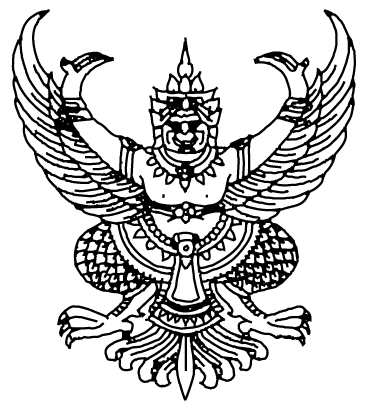 ที่                                                                วันที่                                 เรื่อง   ขออนุมัติทำการวิจัยในมนุษย์และขอรับการรับรองจากคณะกรรมการจริยธรรมการวิจัยในมนุษย์ เรียน 	ประธานคณะกรรมการจริยธรรมการวิจัยในมนุษย์ ผ่าน ผู้อำนวยการสถาบันวิจัยและพัฒนา	ด้วยข้าพเจ้า.                                        .นักศึกษาระดับ.                               .สาขาวิชา.                                           .คณะ.                               วิทยาเขต                               . อยู่ระหว่างดำเนินการทำวิทยานิพนธ์เรื่อง .                                                                        .         ภายใต้การกำกับดูแลของที่ปรึกษาวิทยานิพนธ์ชื่อ.                                                                         . มีความประสงค์ขอรับการรับรองจริยธรรมการวิจัยในมนุษย์ ประเภท	❏ ยกเว้น ❏ เร่งรัด  ❏ เต็มรูปแบบโดยได้แนบเอกสารประกอบการพิจารณาจำนวน ๑ ชุด พร้อมส่งข้อมูลที่อีเมล์ : buntarika.ni@gmail.com ดังนี้จึงเรียนมาเพื่อโปรดพิจารณาลงนาม........................................................นักศึกษา                                                           (..........................................................)ลงนาม........................................................อาจารย์ที่ปรึกษา                                                           (..........................................................)ลงนาม........................................................คณบดี                                                           (..........................................................)รายการมีไม่มี1. แบบเสนอโครงการวิจัยเพื่อขอรับการรับรอง (Protocol)*2. ข้อเสนอโครงการวิจัยฉบับเต็ม (Full Proposal) หรือโครงร่างวิทยานิพนธ์*3. ประวัติส่วนตัว/ผลงานของผู้วิจัย และอาจารย์ที่ปรึกษา (Curriculum Vitae)*4. เอกสารผ่านการอบรมจริยธรรมการวิจัยของผู้วิจัยและผู้ร่วมโครงการวิจัย* 5. รายงานการขัดแย้งทางผลประโยชน์ (Conflict of interest)* 6. เอกสารชี้แจงผู้เข้าร่วมการวิจัย (Participant information sheet)*7. หนังสือแสดงเจตนายินยอมเข้าร่วมการวิจัย (Informed consent form)*8. แบบบันทึกข้อมูลสำหรับการวิจัย (Case record form), แบบสอบถาม(Questionnaire),ข้อคำถามในการสัมภาษณ์/สนทนาหรือสนทนาแบบกลุ่ม (Interview/ group interview question)*9. Investigator’s brochure/ทะเบียนและเอกสารกำกับยาหรือเครื่องมือ (ถ้ามี)10. อื่นๆ (ระบุ) ....................................................................................................................